Publikationsverzeichnis Prof. Dr. Dr. h.c. Barbara Dauner-LiebI. Dissertation und HabilitationVerbraucherschutz durch Ausbildung eines Sonderprivatrechts für Verbraucher, Tübingen 1983Unternehmen in Sondervermögen - Haftung und Haftungsbeschränkung (zugleich ein Beitrag zum Unternehmen im Erbgang), Tübingen 1998II. Bürgerliches Recht und Europäische PrivatrechtsentwicklungDie kaufvertragliche Nacherfüllung in der Leistungskette - § 439 Abs. 3 BGB n.F., in Sonderheft BauR 2a/2018, S. 305 ff.Die Schuldrechtsreform in der akademischen Lehre - Ist das überhaupt ein Thema?, in: Artz/Gsell/Lorenz (Hrsg.), Zehn Jahre Schuldrechtsmodernisierung, Tübingen 2014, S. 267 ff.Vertragsfreiheit zwischen Unternehmen: AGB-Recht ihr Garant oder Totengräber? Ein Aufruf an den neuen Deutschen Bundestag zur Reform des AGB Rechts, in Anwaltsblatt 2013 Rn. 845ff.Specific Performance and Right to Cure, in: Dannemann/Vogenauer, The Common European Sales Law in Context, Oxford 2013, S. 612 ff. (zusammen mit MacQueen und Tettinger)Vertragsgestaltung zwischen zwingendem Recht und richterlicher Inhaltskontrolle, in: Schmoeckel/Kanzleiter (Hrsg.), Vertragsschluss – Vertragstreue – Vertragskontrolle, Baden-Baden 2010, S. 51 ff.Über die fachliche Arbeit der Deutschen Juristentage und ihre Wirkungen auf dem Gebiet des Zivilrechts, in: Ständige Deputation des Deutschen Juristentages (Hrsg.), 150 Jahre Deutscher Juristentag, München 2010, S. 103 ff. (zusammen mit Flume)Betriebsausfallschäden als Gestaltungsproblem, in: Genzow/Grunewald/Schulte-Nölke (Hrsg.), Zwischen Vertragsfreiheit und Verbraucherschutz. Festschrift für Friedrich Graf von Westphalen zum 70. Geburtstag, Köln 2010, S. 55 ff. (zusammen mit Asim Khan)再履行——一条歧路？, 中德私法研究, 2009年总第5卷, 15页及其后 [Nacherfüllung - Ein Irrweg?, Archiv für chinesisch-deutsches Privatrecht, 2009 Vol. 5, 15]Quo vadis AGB-Kontrolle im unternehmerischen Geschäftsverkehr?, ZIP 2010, 309 (zusammen mit Axer)Das Kaufrecht im Entwurf eines Gemeinsamen Referenzrahmens. Erste Annäherung an einen komplexen Text, in: Schulze/von Bar/Schulte-Nölke (Hrsg.), Der akademische Entwurf für einen Gemeinsamen Referenzrahmen. Kontroversen und Perspektiven, Tübingen 2008, S. 135 ff. (zusammen mit Quecke)"Negative Haftung aus Vertrag" (Besprechungsaufsatz zur Dissertation von Dedek), AcP 208 (2008), 552Nacherfüllung - Ein Irrweg?, in: Remien (Hrsg.), Schuldrechtsmodernisierung und Europäisches Vertragsrecht, Tübingen 2008, S. 191 ff.A Special Private Law for B2C? Silver Bullet or Blind Alley?, in: Schulze/Reiner (Hrsg.), New Features in Contract Law, 2007, S. 107 ff.Zur Reichweite des Vorrangs der (Nach-)Erfüllung beim Kauf - Wundersame Vermehrung der Nachfristsetzungen gemäß §§ 281, 323 BGB? -, in: Heldrich/Prölss/Koller (Hrsg.), Festschrift für Claus-Wilhelm Canaris zum 70. Geburtstag, München 2007, S. 143 ff.Evropské sjednocení práva obligačního a národní právní řád, Právní fórum 3/2006, 35Viereinhalb Jahre Gesetz zur Modernisierung des Schuldrechts, AnwBl 2006, 430Im Labyrinth der Pflichtverletzungen - Schadensersatz bei Schlechtleistung, in: Dauner-Lieb/Hommelhoff/Jacobs/Kaiser/Weber (Hrsg.), Festschrift für Horst Konzen zum siebzigsten Geburtstag, Tübingen 2006, S. 63 ff.Europäisches Verbraucherschutzrecht als Motor der Veränderung des deutschen Privatrechts - Schuldrecht im Spannungsfeld zwischen Privatautonomie und Verbraucherschutz, in: Hopt/Tzouganatos (Hrsg.), Europäisierung des Handels- und Wirtschaftsrechts, 2006, S. 279 ff.Kein Kostenersatz bei Selbstvornahme des Käufers - Roma locuta, causa finita!?, ZGS 2005, 169Dauerthema Selbstvornahme, ZGS 2005, 10 (zusammen mit Arnold)Rezension zu Bettina Heiderhoff: Grundstrukturen des nationalen und europäischen Verbrauchervertragsrechts, GPR 2005, 121Der Letztverkäuferregress in der Praxis – Zur Erstattungsfähigkeit von Handlingkosten gemäß § 478 Abs. 2 BGB, in: AGB und Vertragsgestaltung nach der Schuldrechtsreform, Baden-Baden 2005, S. 89Aufwendungsersatz für eine Mängelbeseitigung durch den Mieter, NZM 2004, 641 (zusammen mit Dötsch)Drei Jahre Schuldrechtsreform, AnwBl 2004, 597Das Gesetz zur Modernisierung des Schuldrechts - Highspeed-Gesetze im Internetzeitalter, ZG 2004, 179Auf dem Weg zu einem europäischen Schuldrecht? NJW 2004, 1431Kein Rücktrittsrecht des Käufers bei von ihm verschuldeter Unmöglichkeit der Nacherfüllung?, in: Festschrift für Walter Hadding, Berlin 2004, S. 25 ff. (zusammen mit Arnold)Vers un droit européen des obligations? Enseignements tirés de la réforme allemande du droit des obligations, in: Revue internationale de droit comparé, Paris 3/2004, S. 559 ff.§ 326 II 2 BGB (analog) bei der Selbstvornahme?, NZBau 2004, 233 (zusammen mit Dötsch)Das Schuldrechtsmodernisierungsgesetz in Wissenschaft und Praxis - Versuch einer Bestandsaufnahme, in: Dauner-Lieb/Konzen/Schmidt (Hrsg.), Das neue Schuldrecht in der Praxis, Köln 2003, S. 3 ff.Schuldrecht Aktuell: Entwicklungstendenzen und Problemschwerpunkte zwei Jahre nach der Schuldrechtsreform, Beilage zum Anwaltkommentar, 2003 (pdf)Ein Jahr Schuldrechtsreform - Eine Zwischenbilanz, ZGS 2003, 10Nochmals: Selbstvornahme im Kaufrecht?, ZGS 2003, 455 (zusammen mit Dötsch)Selbstvornahme im Kaufrecht? ZGS 2003, 250 (zusammen mit Dötsch)Ein "Kaufmann" als "Verbraucher"? - Zur Verbrauchereigenschaft des Personengesellschafters, DB 2003, 1666 (zusammen mit Dötsch)Prozessuale Fragen rund um § 313 BGB, NJW 2003, 921 (zusammen mit Dötsch)Anmerkung zu BGH, Urt. v. 25.7.2002 - VII ZR 88/01, LMK 2003, 28 (zusammen mit Dötsch)Besprechung von Schnitzler, Münchener Anwaltshandbuch, Familienrecht, in: BRAK-Mitteilungen 1/2003Noch einmal: Die Falschlieferung beim Stückkauf JuS 2002, 1175 (zusammen mit Arnold)Das neue Leistungsstörungsrecht - Leistungshemmend und störanfällig?, DStR 2002, 809 (zusammen mit Jan Thiessen)Garantiebeschränkungen in Unternehmenskaufverträgen nach der Schuldrechtsreform, ZIP 2002, 108 (zusammen mit Jan Thiessen)Schuldrechtsreform - Haftungsgefahren für Zwischenhändler nach neuem Recht?, DB 2001, 2535 (zusammen mit Dötsch)Kodifikation von Richterrecht, in: Ernst/Zimmermann (Hrsg.), Zivilrechtswissenschaft und Schuldrechtsreform, 2004, S. 305 ff.Die Schuldrechtsreform - Das große juristische Abenteuer, DStR 2001, 1572Die geplante Schuldrechtsmodernisierung -  Durchbruch oder Schnellschuß?, JZ 2001, 8 ff.Buchbesprechung Langenfeld, Münchener Vertragshandbuch in: JR 2001, 40 f.Wissenszurechnung im Gewährleistungsrecht - Ethische Neutralisierung der Arglist, in: Festschrift für Alfons Kraft, 1998, S. 43 ff.Kurzkommentar zu BGH, Urt. v. 7.10.1997 - XI ZR 129/96 in: EWiR, 1998, 359 f.Kurzkommentar zu BGH, Urt. v. 10.9.1997 - XII ZR 222/95 in: EWiR, 1998, 285 f.Kurzkommentar zu BGH, Urt. v. 12.6.1996 - VIII ZR 248/85 in: EWiR, 1996, 907 f.Kurzkommentar zu OLG Köln, Urt. v. 5.12.1994 - 12 U 75/94 in: EWiR, 1995, 305 f.Verbraucherschutz bei verbundenen Geschäften (§ 9 VerbrKrG), WM Sonderbeil. 6/1991, 3 ff.Kein zivilrechtlicher Schutz für Besserverdienende?, DB 1985, 1062 ff.Konsumentenkreditrecht - Ein besonderes Privatrecht für Verbraucher?, Sonderausgabe Konsumentenkredit in der Diskussion, BuM 1985, 8 ff.Die Verbraucherschutzmodelle, ZKredW 1984, 941 ff., 988 ff.Der Kondiktionsausschluß gemäß § 817 Satz 2 BGB, JZ 1980, 495 ff.Anmerkung zu BGH, Urt. v. 7.12.1977 - VIII ZR 168/76, JA 1978, 395 ff.III. Handels- und GesellschaftsrechtEditorial, BOARD 1/2018, S. 1Gute Strategie – Der Ungewissheit offensiv begegnen (zusammen mit Burkhard Fischer), 1. Auflage, Frankfurt am Main 2017Töchter unerwünscht? Weder die einzelne Gesellschaft noch die Wirtschaft können sich das leisten, Der Gesellschafter (GesRZ) 04/2016, S. 249 ff. (zusammen mit Kalss)Die sog. isolierte Drittwiderklage – Ein Beispiel gelungener richterlicher Rechtsfortbildung, in: Becker-Eberhard/Gaul/Haertlein/Meller-Hannich (Hrsg.), Rechtslage – Rechtserkenntnis – Rechtsdurchsetzung, Festschrift für Eberhard Schilken, München 2015, S. 223 ff. Das Mannesmann-Urteil des BGH – ein Meilenstein für die Good Governance in Deutschland?, in: Dauner-Lieb/Freudenberg/Werner (Hrsg.), Familienunternehmen im Fokus von Wirtschaft und Wissenschaft, Festschrift für Mark K. Binz, München 2014, S. 152 ff. Die D&O-Versicherung – eine Mogelpackung?, in: Huber/Jaeger/Luckey (Hrsg.), Festschrift für Lothar Jaeger, Köln 2014, S. 255 ff. Organhaftung – Bemerkungen im Vorfeld des 70. DJT, BOARD 5/2014, S. 182 ff.Stellungnahme zu den vorgeschlagenen Kodexänderungen vom 05.02.2013, BOARD 2/2013, S. 62 ff. (zusammen mit Siepelt und Tüngler)Stellungnahme zu den vorgeschlagenen Kodexänderungen vom 17.01.2012, BOARD 3/2012, S.90-93Aufsichtsratsvergütung, in: Schweinsberg/Laschet (Hrsg.), Die wichtigsten Aufsichtsräte in Deutschland, Köln 2013, S. 178 ff. (zusammen mit Tüngler)Konflikte in der GmbH - Möglichkeiten zur Streitbeilegung und Auflösung von Pattsituationen durch effektive Vertragsgestaltung, in: Rheinische Notarkammer (Hrsg.), Festschrift für Günter Brambring zum 70. Geburtstag, München 2011, S. 45 ff. (zusammen mit Winnen)Kommentar zum Gesellschaftsrecht (Hrsg. Henssler/Strohn), 1. Auflage, München 2011: Kommentierung der §§ 76-94 AktGGender Diversity - Eine Frage guter Corporate Governance!, BOARD 1/2011, 11 (zusammen mit von Preen/Simon)Vertragsgestaltung zwischen zwingendem Recht und richterlicher Inhaltskontrolle, in: Schmoeckel/Kanzleiter (Hrsg.), Vertragsschluss - Vertragstreue - Vertragskontrolle. Fünfte Verleihung des Helmut Schippel-Preises, Baden-Baden 2010, S. 51 ff.Encadrement des rémunérations des dirigeants de sociétés cotées: vers une convergence franco-allemande?, Bulletin Joly Sociétés 12/2010, 958 (zusammen mit Dammann/Kfouri)Harte oder weiche Quote? - Wege zum Ziel, DB 2010 Nr. 23, Standpunkte 45Towards a new regulatory framework for the German managing board via the Appropriate Remuneration Act 2009, RTDF N°1 - 2010, 63 (zusammen mit von Preen/Simon)L'état du droit positif allemand, in: Menjucq/Fages (Hrsg.), Actualité et évolutions comparées du droit allemand et français des sociétés, Paris 2010, S. 35 ff.Pro + Contra - Prof. Barbara Dauner-Lieb und Prof. Marcus Lutter über das Gesetz zur Angemessenheit der Vorstandsvergütung (VorstAG), Human Resources Manager 04/10, 96Zur Reichweite des § 87 II AktG - Rückgängigmachung der Kürzung nach Erholung der Lage der Gesellschaft?, NZG 2010, 688 (zusammen mit Friedrich)Der besondere Vertreter nach § 147 AktG - Ein effektives Instrument des Anlegerschutzes?, in: Bengel/Limmer/Reimann/Deutsche Notarrechtliche Vereinigung (Hrsg.), Festschrift für Rainer Kanzleiter zum 70. Geburtstag, Köln 2010, S. 119 ff. (zusammen mit Winnen)Das VorstAG - Ein Schritt auf dem Weg zum Board-System? - Thesen zu einem aktienrechtskonformen Verständnis des VorstAG, DB 2010, 377 (zusammen mit von Preen/Simon)Die Verrechtlichung der Vorstandsvergütung durch das VorstAG als Herausforderung für den Aufsichtsrat - Methodische Probleme im Umgang mit Rechtsunsicherheit, Der Konzern 2009, 583Kölner Kommentar zum Umwandlungsgesetz (Hrsg. Dauner-Lieb/Simon), 1.Auflage, Köln 2009: Einleitung A (Grundlagen), Kommentierung des § 1 sowie (gemeinsam mit Tettinger) der §§ 39 - 45e, 214 - 218, 221 - 237 UmwGVorstandshaftung, D&O-Versicherung, Selbstbehalt – Offene Fragen zum neuen § 93 Abs. 2 S. 3 AktG, ZIP 2009, 1555 (gemeinsam mit Tettinger)Die Auswirkungen des MoMiG auf die Behandlung verdeckter Sacheinlagen im Aktienrecht, AG 2009, 217Die Existenzvernichtungshaftung als deliktische Innenhaftung gemäß § 826 BGB - Besprechung der Entscheidung BGH DStR 2007, 1586 (TRIHOTEL), ZGR 2008, 34Change Of Control-Klauseln nach Mannesmann, Der Betrieb (DB) 2008, 567Aktuelle Vorschläge zur Präsenzsteigerung in der Hauptversammlung, WM 2007, 9Die Existenzvernichtungshaftung – Schluss der Debatte?, DStR 2006, 2034Unternehmerische Tätigkeit zwischen Kontrolle und Kreativität, in: Festschrift für Volker Röhricht, Köln 2005, S. 83 ff.Digital gleich optional?! – Der Regierungsentwurf des Gesetzes über elektronische Handelsregister und Genossenschaftsregister sowie das Unternehmensregister (EHUG) –, Der Betrieb (DB) 2006, 767 (zusammen mit Linke)Siegeszug der Technokraten? - Der Kampf der Bits und Bytes gegen das Papier bei Börseninformationen am Beispiel von Art. 17 des Entwurfs der Transparenzrichtlinie, DStR 2004, 361Editorial Corporate Governance, Der Konzern 4/2003Der neue Kommissionsvorschlag einer Übernahmerichtlinie und das Europäische Parlament, Der Konzern 2003, 168 (zusammen mit Lamandini)Einwendungen der GbR-Gesellschafter nach Scheitern der GmbH-Eintragung, LMK 2003, 28 (zusammen mit Dötsch)Das Tauziehen um die Übernahmerichtlinie - eine Momentaufnahme, DStR 2003, 555Der neue Kommissionsvorschlag einer EU-Übernahmerichtlinie - Stellungnahme der Gutachter des EU-Parlaments, BB 2003, 265 (zusammen mit Lamandini)§ 130 HGB: Weitere Rechtsfortbildung im Recht der BGB-Gesellschaft, in: FS Ulmer 2003, S. 73 ff.Einschränkung des Grundtatbestandes: Das Sanierungsprivileg des § 32a Abs. 3 Satz 3 GmbHG,  Finanzplankredit und Krisendarlehen, in: v. Gerkan/Hommelhoff (Hrsg.), Handbuch des Kapitalersatzrechts, 2. Auflage Köln 2002Das "Weiße Roß"- Urteil des BGH vom 29. Januar 2001 - Rechtsdogmatische Konsequenzen, in: Gesellschaftsrecht in der Diskussion 2001, Köln 2002Welche Rechtsform für das Feinschmeckerlokal, in: Barton/Jost (Hrsg.), Anwaltsorientierung im rechtswissenschaftlichen Studium, Hamburg 2002, S. 51 ff. (zusammen mit Dötsch)Besprechung von: Wertenbruch, Die Haftung von Gesellschaften und Gesellschaftsanteilen in der Zwangsvollstreckung, AcP 2001, 757Ein neues Fundament für die BGB-Gesellschaft, DStR 2001, 356Die Kommanditistenhaftung vor Eintragung (§ 176 Abs. 1 HGB) in: FS für Marcus Lutter (2000), S. 835 ff.Finanzplankredit und Eigenkapitalersatzrecht Anmerkung zu BGH, Urt. v. 28.6.1999 - II ZR 272/98, JZ 2000, 309Die BGB-Gesellschaft im System der Personengesellschaften in: Beiträge zur Fachtagung der Bayer-Stiftung zur HGB-Reform 1999Das Ende der BGB-Gesellschaft - was nun?, DStR 1999, 1992Anmerkung zu BGH, Urt. v. 28.6.1999 - II ZR 272/98 ("Finanzplankredit" und Eigenersatzkapital), EWiR 1999, 843Anmerkung zu OLG Hamm, Urt. v. 2.3.1999 - 27 U 257/98 (§ 237 HGB, § 136 InsO, Einlagenrückgewähr bei stiller Gesellschaft), EWiR 1999, 655Die BGB-Gesellschaft im System der Personengesellschaften in: Beiträge zur Fachtagung der Bayer-Stiftung zur HGB-Reform 1999Die BGB-Gesellschaft mit beschränkter Haftung - Phantom oder zulässige Spielart der GbR? DStR 1998, 2014Die Berechnung des Quotenschadens - Besprechung des Urteils BGH ZIP 1997, 1542 -, ZGR 1998, 617Das Sanierungsprivileg des § 32 a Abs. 3 Satz 3 GmbHG - Ein Eingriff in den harten Kern des Kapitalersatzrechts? -, DStR 1998, 1517Anmerkung zu BGH, Urt. v. 10.9.1997 - XII ZR 222/96 (§ 322 ZPO, Rechtskrafterstreckung bei abgewiesener Räumungsklage), EWiR 1998, 285Die Freistellung geringfügig beteiligter Gesellschafter von der Kapitalersatzhaftung  - Ein Eingriff in die Fortbildungskompetenz der Gerichte? -, DStR 1998, 609Zwangsvollstreckung bei Nachlaßverwaltung und Nachlaßkonkurs, in: Festschrift für Gaul, 1997, S. 93 ff.Der Entwurf zur Beschränkung der Minderjährigenhaftung - Ein Fremdkörper im Haftungssystem des Unternehmensrechts?, ZIP 1996, 1818Haftung der Gesellschafter einer Vor-GmbH DZWiR 1996, 110Haftung und Risikoverteilung in der Vor-GmbH GmbHR 1996, 82.Durchbruch für die Anwalts-GmbH?, GmbHR 1995, 259Angemessenheitskontrolle privatautonomer Selbstbindung des Gesellschafters?, GmbHR 1994, 836Abfindungsklauseln bei Personengesellschaften, ZHR 158 (1994), 271IV. Familien- und ErbrechtFamilienarbeit - Plädoyer für ein partnerschaftliches Güterrecht, FORUM Familien- und Erbrecht 2017, 190Die Zukunft der Familie und der Familienarbeit, Brühler Schriften zum Familienrecht, dfgt 2016, 25Die Zukunft der Familie und der Familienarbeit, in: Deutscher Familiengerichtstag e.V. (Hrsg.), 21. Deutscher Familiengerichtstag vom 21. bis 24. Oktober 2015 in Brühl – Ansprachen und Referate, Berichte und Ergebnisse der Arbeiterkreise, Bielefeld 2016, S. 25 ff.Fairness – (K)ein Thema im Güterrecht?, in: Götz/Schwenzer/Seelmann/Taupitz (Hrsg.), Familie – Recht – Ethik, Festschrift für Gerd Brudermüller zum 65. Geburtstag, München 2014, S. 99 ff.Unternehmensbezogene Verträge in der Familie, in: Röthel (Hrsg.), Verträge in der Unternehmerfamilie – Privatautonomie in Nähebeziehungen, Tübingen 2014, S. 181 ff.Anmerkung zur Entscheidung des BGH, Beschluss vom 16.10.2013, XII ZB 277/12 – Zur Analogiefähigkeit des § 1374 Abs. 2 BGB, FamRZ 2014, 26 f. Anforderungen an ein Konzept für einen Güterstand der Errungenschaftsgemeinschaft in Deutschland – Thesen und offene Fragen, in: Brudermüller/Dauner-Lieb/Meder (Hrsg.), Wer hat Angst vor der Errungenschaftsgemeinschaft?, Göttingen 2013, S. 47 ff.Gütertrennung in der Unternehmerehe, FF 10/2011, 382 (zusammen mit Stuhlfelner)Buchbesprechung zu: Schnitzler (Hrsg.), Münchener Anwaltshandbuch Familienrecht, München 2010, in: FuR 2011, 388Das Prinzip der Selbstverantwortung im Familienrecht - Dargestellt am Beispiel der Gütertrennung, in: Riesenhuber (Hrsg.), Das Prinzip der Selbstverantwortung - Grundlagen und Bedeutung im heutigen Privatrecht, Tübingen 2011, S. 299Plädoyer für eine Weiterentwicklung der sog. Kernbereichslehre, FF 9/2010, 343Gütertrennung zwischen Privatautonomie und Inhaltskontrolle. Ein Zwischenruf, AcP 210 (2010), 580Die höchstrichterliche Rechtsprechung zur Ehegatteninnengesellschaft - offene Fragen zum Verhältnis von Güterrecht und Gesellschaftsrecht, FuR 2009, 361Unternehmen im Zugewinnausgleich - Erste Überlegungen zum Urteil des BGH vom 6.2.2008, XII ZR 45/06, FuR 2008, 209Was Du ererbt von Deinen Väter... - Familien und Erbschaftskonflikte in der Literatur, in: Hofer/Klippel/Walter (Hrsg.), Perspektiven des Familienrechts - Festschrift für Dieter Schwab, Bielefeld 2005, S. 19 ff."Abdingbare Teilhabe - unabdingbare Verantwortung? Grenzen güterrechtlicher Vereinbarungen im Lichte der Rechtsprechung des BVerfG und des BGH", FPR 2005, S. 141 - 146 (zusammen mit Sanders)Noch einmal Eheverträge - richterliche Überprüfung und Vertragsgestaltung nach dem Urteil des BGH vom 11.02.2004 - XII ZR 265/02, in: Brennpunkte des Familienrechts 2004, S. 1 ff.Richterliche Überprüfung von Eheverträgen nach dem Urteil des BGH v. 11.02.2004 - XII ZR 265/02, FORUM Familien- und Erbrecht 2004, 65 ff.Interview "Eheverträge - Pflichtteilsrecht - Justizüberlastung", FORUM Familien- und Erbrecht 2004, 61 ff.Eheleitbilder, Ehemotive und Eheverträge im Spiegel der Literatur, in: Festschrift für Ingrid Groß, Bonn 2004, S. 39 ff. (zusammen mit Sanders)Eheverträge, was hat noch Bestand? FF 2003, 117-118 (zusammen mit Sanders)Anmerkung zum Urteil des OLG München vom 1.10.2002, FORUM Familien- und Erbrecht 2003 (zusammen mit Sanders)Eheverträge im Spannungsfeld zwischen Privatautonomie und verfassungsrechtlicher Aufwertung der Familienarbeit, FF 2002, 151Buchbesprechung: Henrich/ Schwab, Familienerbrecht und Testierfreiheit im europäischen Vergleich in: FamRZ 2002, 303Anmerkung zu BVerfG Beschluss vom 29.3.2001 - 1 BvR 1766/92, FORUM Familien- und Erbrecht 2001, 128Reichweite und Grenzen der Privatautonomie im Ehevertragsrecht (Zugleich Vortrag vor der Kölner Juristischen Gesellschaft am 26. April 2001) AcP 201 (2001), 295Bedarf es einer Reform des Pflichtteilsrechts? DNotZ 2001, 460Pflichtteilsrecht und Pflichtteilsentziehung auf dem Prüfstand - Bemerkungen anläßlich des Beschlusses des BVerfG vom 30.8.2000 in: FORUM Familien- und Erbrecht 2001, 78§§ 134, 138, 242 BGB - Zur Inhaltskontrolle von Eheverträgen, FORUM Familien- und Erbrecht 2000, 110Das Pflichtteilsrecht - Ketzerische Fragen an ein altehrwürdiges Institut, in: FORUM Familien- und Erbrecht 2000, 110 ff. = Sonderheft 2001, 16 ff.Erbrechtliche und gesellschaftsrechtliche Probleme der Unternehmensnachfolge, FORUM Familien- und Erbrecht 1999, 36V. ArbeitsrechtPolitische Arbeitnehmerbildung im Ausland - Seminar auf Kuba, Anmerkung zu BAG, Urteil vom 16.3.1999 - 9 AZR 166/98, SAE 2000, 357Anmerkung zu BAG, Urt. v. 28.5.1996 - 4 AZR 546/95, Nachwirkung eines Tarifvertrags - Verbandsaustritt – Tarifpluralität, SAE 1999, 47Anmerkung zu BAG, Urt. v. 13.3.1997 - 2 AZR 512/96, (punktueller Streitgegenstandsbegriff im Kündigungsschutzprozeß), EzA 1997, Nr. 57 zu § 4 KSchG n.F.Empfiehlt es sich, die Regelungsbefugnisse der Tarifparteien im Verhältnis zu den Betriebsparteien neu zu ordnen?, DZWiR 1996, 317Die Entwicklung des arbeitsrechtlichen Schrifttums im Jahre 1992, ZfA 1994, 19Anmerkung zu BAG, Urt. v. 13.5.1992 - 7 AZR 284/91, EzA 1993, Nr. 4 zu § 10 ArbeitnehmerüberlassungsgesetzAnmerkung zu BAG, Urt. v. 28.1.1992 - 1 ABR 45/91, EzA 1992, Nr. 103 zu § 99 Betriebsverfassungsgesetz 1972Anmerkung zu BAG, Urt. v. 30.1.1991 - 7 AZR 497/89, Arbeitnehmerüberlassung - Dienst- oder Werkvertrag, SAE 1992, 217Der innerbetriebliche Fremdfirmeneinsatz auf Dienst- oder Werkvertragsbasis im Spannungsfeld zwischen AÜG und BetrVG, NZA 1992, 817VI. Juristenausbildung/Kompetenzzentrum für juristisches Lernen und LehrenZukunftsfähig? Die Juristenausbildung in Deutschland, Forschung & Lehre 2018, 226 (zusammen mit Hobe)"Europa, Europäisierung und Juristenausbildung", Sonderdruck aus: "Weitsicht in Versicherung und Wirtschaft" – Gedächtnisschrift für Ulrich Hübner, C.F. Müller, Heidelberg, 2012"Gute juristische Lehre" - Ist das überhaupt ein Thema?, ZDRW 2014, S. 1Lernlust statt Examensfrust – Strategien und Tipps erfolgreicher Absolventen, JuS 2013, S. 380 ff. (zusammen mit Anne Sanders)Juristische Lehre und Prüfung - Skizze eines Forschungsprogramms -, in: Griebel/Gröblinghoff (Hrsg.), Von der juristischen Lehre - Erfahrungen und Denkanstöße, Baden-Baden 2012, S. 41 Was zählt wirklich im Examen - Stofffülle vs. Methodenkompetenz?, JA 10/2011, EditorialDas Projekt »Recht Aktiv« - Ein ganzheitliches Konzept für exzellente Lehre im juristischen Studium, in: Brockmann/Dietrich/Pilniok (Hrsg.), Exzellente Lehre im juristischen Studium - Auf dem Weg zu einer rechtswissenschaftlichen Fachdidaktik, Baden-Baden 2011, S. 185 (zusammen mit Wessel/Pernice-Warnke)Andreas Schlüter/Barbara Dauner-Lieb (Hrsg.), Neue Wege in der Juristenausbildung, Stifterverband für die deutsche Wissenschaft, 2010 Ist die Ausbildung unserer Juristen noch zeitgemäß?, KammerForum 3/2009, 67 Bologna - Gefahr oder Chance für die Juristenausbildung?, DRiZ 2008, 34 Bologna - Neue Wege für die Juristenausbildung, Status:Recht 01/2008, 28 Stellungnahme zur Reform von Juristenausbildung und Staatsexamen, in: JA 10/2006, EditorialDer Bologna-Prozess - endgültig kein Thema für die Juristenausbildung?, AnwBl 2006, 5Buchbesprechung zu Römermann/Paulus, Schlüsselqualifikation für Jurastudium, Examen und Beruf sowie Römermann/Hartung, Die Anwaltsstation nach neuem Recht, beide München 2003, NJW 2004, 433VII. RechtspolitikDas Projekt "Große Justizreform" - Effizienz statt Gerechtigkeit?, AnwBl 2005, 369Der Effizienzgedanke in der modernen Gesetzgebung, in: Verein zur Förderung der Rechtswissenschaft (Hrsg.), Fakultätsspiegel Wintersemester 2004/2005, Köln 2005, S. 9 ff.VIII. VerschiedenesSchwenker, Burkhard/ Dauner-Lieb, Barbara, Gute Strategie – Der Ungewissheit offensiv begegnen, Frankfurt am Main 2017Karsten Schmidt zum 70. Geburtstag, in: JuS 1/2009, XIChristel Tomson - Wir werden sie vermissen, in: FrauenInfo Nr. 16 des Gleichstellungsbeauftragten der Universität zu Köln, 2005, S. 35Egon Schneider zum 75. Geburtstag, in: ZAP-Redaktion (Hrsg.), Zeitschrift für die Anwaltspraxis (ZAP) - Sonderheft für Dr. Egon Schneider zum 75. Geburtstag, 2004, S. 1 ff. (zusammen mit Altmeppen/Becker-Eberhard/Reichard)Mit Hard Skills, Höflichkeit und Humor, Karriereführer recht 2003/2004, 22Wolfgang Zöllner zum 75. Geburtstag: Von den Schwierigkeiten, eine Laudatio zu formulieren, Der Konzern 2004, 147Interview zum Anwaltkommentar BGB, Berliner Anwaltsblatt 2004, 317Interview zum neuen Anwaltkommentar BGB, JURNAL 2003, 3Dauner, Wilhelm / Dauner-Lieb, Barbara, Simulative dynamische Rechnungslegung, in: Hannig, Knowledge Management und Business Intelligence, Berlin Heidelberg 2002Dauner, Wilhelm / Dauner-Lieb, Barbara, Prospektive Kapitalflußrechnung - Ein Schlüssel zu Bilanzanalyse und Simulativer Unternehmensführung, DStR 1996, 1541ff. und 1578ff.Dauner, Wilhelm / Dauner-Lieb, Barbara, Die Input-Output-Simulation von Unternehmensprozessen, BFuP 1996, 233ff.Dauner, Wilhelm / Dauner-Lieb, Barbara, Die Input-Output-Simulation. Anwendungsmöglichkeiten im Rahmen einer "Top-down"-Planung am  Beispiel der ABH AG und des ABH Konzerns, BiBu 1995, 152ff.Dauner, Wilhelm / Dauner-Lieb, Barbara, Vorausschauende Kapitalflußrechnung als Ansatzpunkt einer "Top-down"-Planung, BiBu 1994, 193ff.IX. HerausgeberschaftenKommentar zum neuen Bauvertragsrecht, Werner Verlag, Köln 2018 (Hrsg. und Co-Autor)Festschrift für Mark K. Binz, Familienunternehmen im Fokus von Wirtschaft und Wissenschaft, München 2014BOARD – Zeitschrift für Aufsichtsräte in DeutschlandNomosKommentar BGB, Schuldrecht, Band 1, 2. Auflage, Baden-Baden 2011 NomosKommentar BGB, Schuldrecht, Band 2, 2. Auflage, Baden-Baden 2011 NomosKommentar BGB, 5 Bände, Baden-Baden 2008 (Gesamtherausgeberschaft) NomosKommentar Pflichtteilsrecht, Handkommentar, 1. Auflage, Baden-Baden 2010 Kölner Kommentar zum Umwandlungsgesetz, 1. Auflage, Köln 2009 (gemeinsam mit Prof. Dr. Stefan Simon) Der Konzern - Zeitschrift für Gesellschaftsrecht, Steuerrecht, Bilanzrecht und Rechnungslegung der verbundenen Unternehmen (Herausgeberbeirat) Kölner Schrift zum Wirtschaftsrecht (Herausgeberbeirat) Rechtswissenschaft - Zeitschrift für rechtswissenschaftliche Forschung (Herausgeberbeirat) Forum Familienrecht (Herausgeberbeirat) Festschrift für Horst Konzen zum siebzigsten Geburtstag, Tübingen 2006 Inhaltskontrolle im Arbeitsrecht- zwischen Zivilrecht und arbeitsrechtlichen Besonderheiten (Herausg./Mitautorin), Nomos, 1. Auflage 2006Kommentierung der §§ 275-278, 280-283, 285, 311a, 323-326 BGB im Anwaltkommentar zum BGB, Band II, Teilband 1, Bonn 2005 Das Schuldrechtsmodernisierungsgesetz in Wissenschaft und Praxis - Versuch einer Bestandsaufnahme, in: Das neue Schuldrecht in der Praxis, Köln 2003 (Hrsg. und Co-Autor) AnwaltKommentar, Das Neue Schuldrecht, Bonn 2001 (Hrsg. und Kommentierung)Das neue Schuldrecht in der anwaltlichen Praxis, Bonn 2001 (Hrsg. und Co-Autor)Das neue Schuldrecht. Lehrbuch, Heidelberg 2002 (Hrsg. und Co-Autor)
(Studienausgabe) Das neue Schuldrecht - Fälle und Lösungen, Bonn 2001 (Hrsg. und Co-Autor) Fälle zum neuen Schuldrecht, Heidelberg 2002 (Hrsg. und Co-Autor)
(Studienausgabe)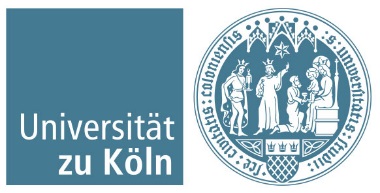 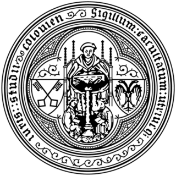 Lehrstuhl für Bürgerliches Recht, Handels- und Gesellschaftsrecht, Arbeitsrecht und Europäische Privatrechtsentwicklung